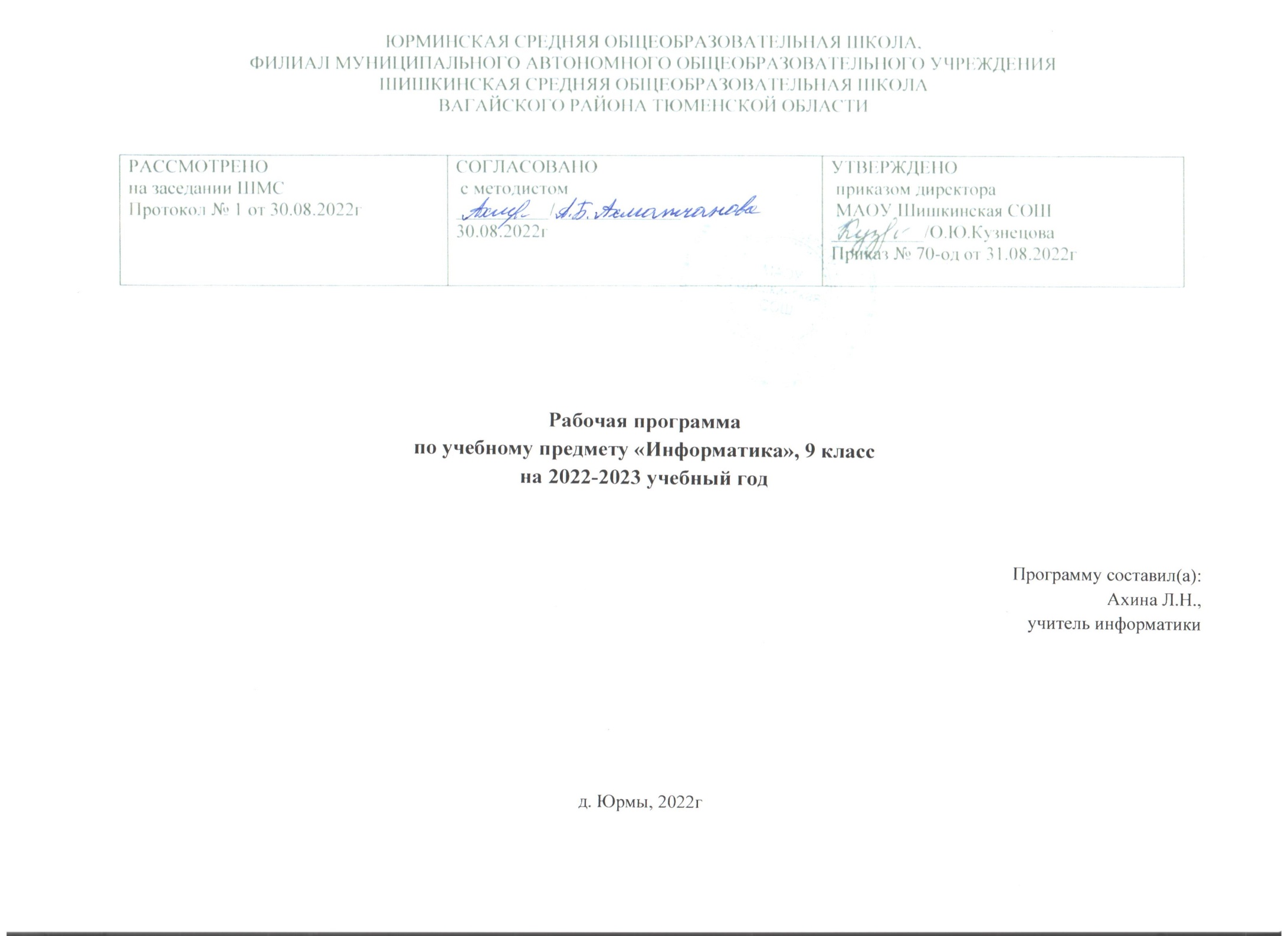 Планируемые предметные результаты освоения учебного предмета, курсаВыпускник научится в 9 классе (для использования в повседневной жизни и обеспечения возможности успешного продолжения образования на базовом уровне) Личностные результаты – это сформировавшаяся в образовательном процессе система ценностных отношений, учащихся к себе, другим участникам образовательного процесса, самому образовательному процессу, объектам познания, результатам образовательной деятельности. Основными личностными результатами, формируемыми при изучении информатики в основной школе, являются: наличие представлений об информации как важнейшем стратегическом ресурсе развития личности, государства, общества; понимание роли информационных процессов в современном мире; владение первичными навыками анализа и критичной оценки получаемой информации; ответственное отношение к информации с учетом правовых и этических аспектов ее распространения; развитие чувства личной ответственности за качество окружающей информационной среды; способность увязать учебное содержание с собственным жизненным опытом, понять значимость подготовки в области информатики и ИКТ в условиях развития информационного общества; готовность к повышению своего образовательного уровня и продолжению обучения с использованием средств и методов информатики и ИКТ; способность и готовность к общению и сотрудничеству со сверстниками и взрослыми в процессе образовательной, общественно-полезной, учебно-исследовательской, творческой деятельности; способность и готовность к принятию ценностей здорового образа жизни за счет знания основных гигиенических, эргономических и технических условий безопасной эксплуатации средств ИКТ. Метапредметные результаты – освоенные обучающимися на базе одного, нескольких или всех учебных предметов способы деятельности, применимые как в рамках образовательного процесса, так и в других жизненных ситуациях. Основными метапредметным результатами, формируемыми при изучении информатики в основной школе, являются: владение общепредметными понятиями «объект», «система», «модель», «алгоритм», «исполнитель» и др.; владение информационно-логическими умениями: определять понятия, создавать обобщения, устанавливать аналогии, классифицировать, самостоятельно выбирать основания и критерии для классификации, устанавливать причинно-следственные связи, строить логическое рассуждение, умозаключение (индуктивное, дедуктивное и по аналогии) и делать выводы; владение умениями самостоятельно планировать пути достижения целей; соотносить свои действия с планируемыми результатами, осуществлять контроль своей деятельности, определять способы действий в рамках предложенных условий, корректировать свои действия в соответствии с изменяющейся ситуацией; оценивать правильность выполнения учебной задачи; владение основами самоконтроля, самооценки, принятия решений и осуществления осознанного выбора в учебной и познавательной деятельности; владение основными универсальными умениями информационного характера: постановка и формулирование проблемы; поиск и выделение необходимой информации, применение методов информационного поиска; структурирование и визуализация информации; выбор наиболее эффективных способов решения задач в зависимости от конкретных условий; самостоятельное создание алгоритмов деятельности при решении проблем творческого и поискового характера; владение информационным моделированием как основным методом приобретения знаний: умение преобразовывать объект из чувственной формы в пространственно-графическую или знаково-символическую модель; умение строить разнообразные информационные структуры для описания объектов; умение «читать» таблицы, графики, диаграммы, схемы и т.д., самостоятельно перекодировать информацию из одной знаковой системы в другую; умение выбирать форму представления информации в зависимости от стоящей задачи, проверять адекватность модели объекту и цели моделирования; ИКТ-компетентность – широкий спектр умений и навыков использования средств информационных и коммуникационных технологий для сбора, хранения, преобразования и передачи различных видов информации, навыки создания личного информационного пространства (обращение с устройствами ИКТ; фиксация изображений и звуков; создание письменных сообщений; создание графических объектов; создание музыкальных и звуковых сообщений; создание, восприятие и использование гипермедиасообщений; коммуникация и социальное взаимодействие; поиск и организация хранения информации; анализ информации). Предметные результаты включают в себя: освоенные обучающимися в ходе изучения учебного предмета умения специфические для данной предметной области, виды деятельности по получению нового знания в рамках учебного предмета, его преобразованию и применению в учебных, учебно-проектных и социально-проектных ситуациях, формирование научного типа мышления, научных представлений о ключевых теориях, типах и видах отношений, владение научной терминологией, ключевыми понятиями, методами и приемами. В соответствии с федеральным государственным образовательным стандартом общего образования основные предметные результаты изучения информатики в основной школе отражают: формирование информационной и алгоритмической культуры; формирование представления о компьютере как универсальном устройстве обработки информации; развитие основных навыков и умений использования компьютерных устройств; формирование представления об основных изучаемых понятиях: информация, алгоритм, модель – и их свойствах; развитие алгоритмического мышления, необходимого для профессиональной деятельности в современном обществе; развитие умений составить и записать алгоритм для конкретного исполнителя; формирование знаний об алгоритмических конструкциях, логических значениях и операциях; знакомство с одним из языков программирования и основными алгоритмическими структурами — линейной, условной и циклической; формирование умений формализации и структурирования информации, умения выбирать способ представления данных в соответствии с поставленной задачей — таблицы, схемы, графики, диаграммы, с использованием соответствующих программных средств обработки данных; формирование навыков и умений безопасного и целесообразного поведения при работе с компьютерными программами и в Интернете, умения соблюдать нормы информационной этики и права. Содержание учебного предметаРаздел 1. Управление и алгоритмы (11ч.)Алгоритм. Свойства алгоритма. Компьютер как формальный исполнитель алгоритмов (программ). Разбиение задачи на подзадачи, вспомогательный алгоритм. Циклы, ветвление, последовательная детализация.Практические работы:Работа с учебным исполнителем алгоритмов: построение линейных алгоритмов.Разработка алгоритма, содержащего подпрограмму.Разработка алгоритма, содержащего оператор цикла.Разработка линейного алгоритма и алгоритма, содержащего оператор ветвления.Составление программы с рекурсивной процедурой.Раздел 2. Программное управление работой компьютера (18ч.)Программирование. Алгоритмы работы с величинами. Язык программирования Паскаль. Линейные вычислительные алгоритмы. Программирование ветвлений на Паскале. Программирование циклов. Алгоритм Евклида. Таблицы и массивы в Паскале.Практические работы:Работа с готовыми программами на языке Паскаль: отладка, выполнение, тестирование. Разработка программы на языке Паскаль с использованием операторов ввода, вывода, присваивания и простых ветвлений.Логические операции. Разработка программы с использование оператора ветвления и логических операций.Разработка программ с использованием цикла с предусловием.Разработка программ с использованием одномерных массивов на языке Паскаль.Раздел 3. Информационные технологии и общество (5ч.)Предыстория информатики. История ЭВМ. История программного обеспечения и ИКТ. Информационные ресурсы современного общества. Проблемы формирования информационного общества.Тематическое планирование с указанием количества часовНаименование раздела/количество часовНомер урокаТема урокаУправление и алгоритмыкомпьютера (11 ч.)1Введение. Техника безопасности в компьютерном классе. Управление и кибернетика. Управление с обратной связью Управление и алгоритмыкомпьютера (11 ч.)2Определение и свойства алгоритма. Графический учебный исполнитель. Управление и алгоритмыкомпьютера (11 ч.)3Практическая работа №1 Работа с учебным исполнителем алгоритмов: построение линейных алгоритмовУправление и алгоритмыкомпьютера (11 ч.)4Вспомогательные алгоритмы и подпрограммыУправление и алгоритмыкомпьютера (11 ч.)5Практическая работа №2 Разработка алгоритма, содержащего подпрограмму Управление и алгоритмыкомпьютера (11 ч.)6Циклические алгоритмыУправление и алгоритмыкомпьютера (11 ч.)7Практическая работа №3 Разработка алгоритма, содержащего оператор цикла Управление и алгоритмыкомпьютера (11 ч.)8Ветвления и последовательная детализация алгоритма. Практическая работа №4 Разработка линейного алгоритма и алгоритма, содержащего оператор ветвленияУправление и алгоритмыкомпьютера (11 ч.)9Автоматизированные и автоматические системы управления. Роботы в нашей жизни.Управление и алгоритмыкомпьютера (11 ч.)10Использование рекурсивных процедур. Практическая работа №5  Составление программы с рекурсивной процедурой.Управление и алгоритмыкомпьютера (11 ч.)11Контрольная работа №1 «Управление и алгоритмы»Программное управление работой (18 ч.)12Что такое программирование. Алгоритмы работы с величинами.Программное управление работой (18 ч.)13Линейные вычислительные алгоритмы. Программное управление работой (18 ч.)14Знакомство с языком Паскаль.Программное управление работой (18 ч.)15Практическая работа №6 Работа с готовыми программами на языке Паскаль: отладка, выполнение, тестирование. Программное управление работой (18 ч.)16Алгоритмы с ветвящейся структурой. Программирование ветвлений на Паскале.Программное управление работой (18 ч.)17Практическая работа №7 Разработка программы на языке Паскаль с использованием операторов ввода, вывода, присваивания и простых ветвлений.Программное управление работой (18 ч.)18Программирование диалога с компьютеромПрограммное управление работой (18 ч.)19Практическая работа №8  Логические операции. Разработка программы с использование оператора ветвления и логических операций.Программное управление работой (18 ч.)20Программирование цикловПрограммное управление работой (18 ч.)21Практическая работа №9 Разработка программ с использованием цикла с предусловием.Программное управление работой (18 ч.)22Алгоритм ЕвклидаПрограммное управление работой (18 ч.)23Таблицы и массивы. Строки в Паскале. Массивы в ПаскалеПрограммное управление работой (18 ч.)24Одна задача обработки массива. Практическая работа №10 Разработка программ с использованием одномерных массивов на языке Паскаль.Программное управление работой (18 ч.)25Поиск наибольшего и наименьшего элементов массива.Программное управление работой (18 ч.)26Сортировка массива. Решение задач по теме «Программирование»Программное управление работой (18 ч.)27Программирование перевода чисел из одной системы счисления в другую. Сложность алгоритмов.Программное управление работой (18 ч.)28О языках программирования и трансляторах. История языков программирования.Программное управление работой (18 ч.)29Контрольная работа №2 «Программное управление работой компьютера».Информационные технологии и общество (5 ч.)30Предыстория информатики. История ЭВМ. История программного обеспечения и ИКТ.Информационные технологии и общество (5 ч.)31Информационные ресурсы современного общества. Проблемы формирования информационного общества.Информационные технологии и общество (5 ч.)32ПовторениеИнформационные технологии и общество (5 ч.)33Итоговая контрольная работа по курсу 9 классаИнформационные технологии и общество (5 ч.)34Итоговый урок по курсу 9 класса